爱护生命同步练习题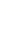 1.下列做法属于珍视生命的有（   ）①死后捐献眼角膜   ②故意造成他人生病   ③护送儿童过马路   ④路遇伤病者奋力抢救A.①②③     B.①③④      C.①②④      D.②③④2.随着某综艺节目的热播，节目中最激烈、最具悬念的“撕名牌”游戏火遍全国，许多城市的中小学生竞相模仿。对此，多所学校表示，由于游戏过程中会发生激烈撕扯，因此并不提倡。对此，下列认识正确的是（   ）A.游戏低俗无意义，高雅情趣应培养B.学校担心有道理，游戏激烈应取缔C.模仿媒体善学习，时尚流行任我追D.玩耍游戏要适度，关注并养护我们的精神3.中学生要珍爱生命、善待生命。以下行为不属于珍爱生命、善待生命的是(   )A.小丽同学在上学路上从不闯红灯，不穿越马路隔离带B.小华同学为了显示自己的成熟，经常喝酒、抽烟C.文青同学从不去营业性歌舞厅、网吧D.小义同学每天坚持做操、锻炼身体4.随着社会的进步，手机越来越智能，也越来越好玩，它占据了人们越来越多的时间,发微信、抢红包、打游戏、看小说……不仅仅是成年人，许多孩子都成了十足的“手机控”，令家长无奈又烦躁。对此认识不正确的是（   ）A.要加大对手机网络的整顿治理，净化社会环境B.家长应做好表率，指导孩子合理使用手机C.手机对于中学生来说没有任何益处D.父母应指导孩子丰富自己的业余生活，培养高雅情趣5.被称为“史上最严控烟令”的《北京市控制吸烟条例》已正式实施。条例规定，在禁烟区域吸烟最高可罚200元。对此，小明同学发表了评论，下列观点正确的是（   ）①吸烟体现时尚，偶尔尝试无妨   ②吸烟有害健康，无烟城市显文明   ③珍爱生命健康，远离吸烟毒害   ④拒绝不良诱惑，争做文明学生A.①②③     B.①③④      C.①②④      D.②③④6.爆炸和火灾是当今社会公共安全的隐患。2016年4月10日下午，北京西直门某小区发生了天然气爆炸事故。扑救过程中，消防官兵顶着浓烟、烈火冲入火场逐层搜救，疏散群众160余人，救出8人，其中1人死亡，2人轻伤。当爆炸发生时，我们应该（   ）①迅速背朝爆炸冲击波方向卧倒，脸部朝下，头放低   ②张开嘴巴，以避免造成永久性耳聋   ③用毛巾或衣服捂住口鼻   ④爆炸瞬间应屏住呼吸，逃生时以高姿势为好A.①②③      B.①③④        C.①②④      D.②③④7.每年5月12日是我国“防灾减灾日”，某中学按照省教育厅《关于组织中小学校开展“防灾减灾日”主题教育活动的通知》的要求，开展了一次地震模拟疏散演练。警报声起，同学们迅速躲到教室内的墙角、课桌下紧急避险，一分钟后警报声再次响起，同学们在老师的指挥下沿既定路线迅速向大操场疏散。问：学校开展地震模拟疏散演练活动有什么重要意义？参考答案1.B  解析：本题考查爱护身体的知识。通过分析可知，②是伤害他人身体健康的做法，可排除。故选B。2.D  解析：本题结合社会热点考查学生对爱护身体、养护精神的认识。精神风貌反映出我们的生命状态。面对热门游戏和节目，我们要适度玩耍，注重养护精神。依此可知D项正确且符合题意；A、B、C三项均是过于绝对的说法。故选D。3.B  解析：本题考查珍爱生命的相关知识。珍爱生命、善待生命要从小事做起，A、C、D都是珍爱生命的表现，中学生抽烟、喝酒不利于自己的身体健康。本题为逆向选择题，故选B。4.C  解析：本题考查学生对养护精神的认识和理解。通过分析可知，C项说法错误。故选C。5.D  解析：本题考查爱护身体的相关知识。吸烟有害健康，我们应远离吸烟，①说法错误。本题为组合式选择题，排除含有①的选项，故选D。6.A  解析：本题考查学生对安全防护知识的理解与认识。当爆炸发生时，④的做法是错误的，排除；①②③做法正确。故选A。7.答案：①有利于增强学生的自我保护意识。②有利于提高学生的自我保护能力。